Klasa: 602-01/20-01/22URBROJ: 251-326-01-20-01Zagreb, 07.09.2020.SVIM ZAINTERESIRANIM GOSPODARSKIM SUBJEKTIMAPOZIV NA DOSTAVU PONUDEPoštovani,Waldorfska škola u Zagrebu pokrenula je nabavuUDŽBENIKA (ZA  5., 6., 7. i  8. RAZREDE) ZA ŠKOLSKU 2019./2020. GODINUte Vam upućujemo ovaj Poziv na dostavu ponude.Sukladno članku 12. i 15. Zakona o javnoj nabavi (NN 120/16) za nabavu roba i usluga procijenjene vrijednosti do 200.000,00 kn (bez PDV-a), odnosno za nabavu radova procijenjene vrijednosti do 500.000,00 kn (bez PDV-a) Škola nije obvezna provoditi postupak javne nabave propisan Zakonom o javnoj nabavi.Molimo gospodarske subjekte da dostave svoje ponude sukladno sljedećim podacima:PODACI O NARUČITELJU:Naziv: Waldorfska škola u ZagrebuSjedište: Jakuševečka 6, 10000 ZagrebOIB: 04285434760Tel: 01/6609 609Odgovorna osoba naručitelja: ravnateljica Ivana Vukelić BonifačićPodaci o osobi zaduženoj za komunikaciju s ponuditeljima: Dunja Sabljak, tajnica e-mail: tajnistvo@waldorfska-skola.com2.	PODACI O PREDMETU NABAVEOpis predmeta nabave: Nabava udžbenika (za 5., 6., 7. i 8. razrede) za školsku 2019./2020. godinu za učenike Waldorfske škole u ZagrebuBroj nabave: 1/2020Procijenjena vrijednost predmeta nabave: 43.500,00kn s PDVom Naručitelj će sa odabranim ponuditeljem sklopiti ugovor o nabavi  robe.Količina predmeta nabave: Sukladno troškovniku koji se nalazi u Prilogu II. Troškovnik: Prilog II. Ovog PozivaMjesto isporuke robe: Waldorfska škola u Zagrebu, Jakuševečka 6, 10000 Zagreb Kriterij odabira: Kriterij odabira ponuda je najniža cijena.Ponuditelj se obavezuje da će udžbenike isporučiti u Waldorfsku školu u Zagrebu, Jakuševečka 6, 10000 Zagreb najkasnije do 6. rujna 2019. godine, i to na način da za svaki razred kompletira udžbenike po predmetima isporučeno u vrećici ili kutiji.3.	UVJETI NABAVEVaša ponuda treba ispunjavati slijedeće uvjete:Način realizacije predmeta nabave: UgovorRok valjanosti ponude: 15 dana od dana otvaranja ponudeRok, način i uvjeti plaćanja: 30 dana od primitka računa.Cijena ponude: u cijenu ponude bez PDV-a uračunavaju se svi troškovi i popusti ponuditelja, cijenu ponude potrebno je iskazati na način da se redom iskaže: cijena ponude bez PDV-a, iznos PDV-a, cijena ponude sa PDV-om. Ponuđene jedinične cijene moraju obuhvaćati i uključivati sve zavisne troškove (troškovi prijevoza uključujući cestarine, tunelarine, mostarine, parkiranja do škole bez obzira na njenu udaljenost od sjedišta ponuditelja, režijski troškovi, troškovi osiguranja do mjesta isporuke, pristojbe, takse i sl.). Svi troškovi koji se pojave izvan deklariranih cijena, ponuditelj snosi sam.4.	RAZLOZI ISKLJUČENJA PONUDITELJAObvezni razlozi isključenja ponuditelja te dokumenti kojima ponuditelj dokazuje da ne postoje osnove za isključenje:4.1.	Naručitelj je obvezan isključiti ponuditelja iz postupka nabave temeljem članka 251. Zakona o javnoi nabavi. ukoliko utvrdi da:je ponuditelj koji ima poslovni nastan u Republici Hrvatskoj ili osoba koja je član upravnog, upravljačkog ili nadzornog tijela ili ima ovlasti zastupanja, donošenja odluka ili nadzora toga gospodarskog subjekta i koja je državljanin Republike Hrvatske pravomoćnom presudom osuđena za:a)	sudjelovanje u zločinačkoj organizacijib)	korupcijuc)	prijevarud)	terorizam ili kaznena djela povezana s terorističkim aktivnostimae)	pranje novca ili financiranje terorizmaI)	dječji rad ili druge oblike trgovanja ljudimaIli je ponuditelj subjekt koji nema poslovni nastan u Republici Hrvatskoj ili osoba koja je član upravnog, upravljačkog ili nadzornog tijela ili ima ovlasti zastupanja, donošenja odluka ili nadzora toga gospodarskog subjekta i koja nije državljanin Republike Hrvatske pravomoćnom presudom osuđena za kaznena djela iz točke 1. podtočaka od a) do I) ovoga stavka i za odgovarajuća kaznena djela koja, prema nacionalnim propisima države poslovnog nastana gospodarskog subjekta, odnosno države čiji je osoba državljanin, obuhvaćaju razloge za isključenje iz članka 57. stavka 1. točaka od (a) do (I) Direktive 2014/24/EU.Naručitelj će kao dostatan dokaz da ne postoje osnove za isključenje temeljem članka 251. Zakona o javnoj nabavi prihvatiti:Izjavu o nekažnjavanju iz Priloga III. ove dokumentacije koja mora biti potpisana i pečatirana od strane osobe odgovorne za zastupanje ponuditelja.4.2.	Naručitel je obvezan isključiti ponuditelja iz postupka nabave temeljem članka 252. Zakona o javnoj nabavi ukoliko utvrdi da ponuditelj nije ispunio obveze plaćanja dosplelih poreznih obveza i obveza za mirovinsko i zdravstveno osiguranie:1. u Republici Hrvatskoj, ako gospodarski subjekt ima poslovni nastan u Republici Hrvatskoj, ili2. u Republici Hrvatskoj ili u državi poslovnog nastana gospodarskog subjekta, ako gospodarski subjekt nema poslovni nastan u Republici Hrvatskoj.Iznimno, naručitelj neće isključiti ponuditelja iz postupka nabave ako mu sukladno posebnom propisu plaćanje obveza nije dopušteno ili mu je odobrena odgoda plaćanja.Naručitelj će kao dostatan dokaz da ne postoje osnove za isključenje temeljem članka 252. Zakona o javnoj nabavi prihvatiti: Potvrdu Porezne uprave ili drugog nadležnog tijela u državi poslovnog nastana gospodarskog subjekta.Potvrda Porezne uprave ili drugog nadležnog tijela ne smije biti starija od 30 dana računajući od dana početka nabave (dan slanja/objave poziva za dostavu ponuda)5. ODREDBE O SPOSOBNOSTI PONUDITELJAUvjeti pravne i poslovne sposobnosti ponuditelja te dokumenti kojima se dokazuje sposobnost.1. Upis u sudski, strukovni, obrtni ili drugi odgovarajući registar u državi poslovnog nastana gospodarskog subjekta.Svoju sposobnost ponuditelj dokazuje odgovarajućim izvodom o upisu u sudski, strukovni, obrtni ili drugi odgovarajući registar u državi njegova poslovnog nastana. Izvod kojim se dokazuje sposobnost ne smije biti stariji od tri mjeseca računajući od dana početka nabave ( dan slanja/objave poziva za dostavu ponuda).6. SASTAVNI DIJELOVI PONUDEPonuda treba sadržavati :Ponudbeni list — Prilog I. (ispunjen, potpisan i ovjeren od strane ponuditelja)Troškovnik — Prilog II. (ispunjen, potpisan i ovjeren od strane ponuditelja) Ako se radi o zajednici ponuditelja, ponudbeni list se popunjava na način da svi članovi zajednice ponuditelja upisuju svoje podatke uz obveznu naznaku člana zajednice ponuditelja koji je ovlašten za koinunikaciju s naručiteljem.Dokumenti kojima ponuditelj dokazuje da ne postoje obavezni razlozi za isključenje (Potvrda Porezne uprave ili drugog nadležnog tijela i Izjava o nekažnjavanju Prilog III.)Traženi dokazi sposobnosti (Izvod o upisu u sudski ili drugi registar)7.	NAČIN DOSTAVE PONUDEPonuda se dostavlja na priloženom Ponudbenom listu sa sastavnim dijelovima iz točke 6. koje je potrebno potpisati od strane ponuditelja.Naručitelj neće prihvatiti ponudu koja ne ispunjava uvjete i zahtjeve vezane uz predmet nabave iz ovog Poziva na dostavu ponude.Ponude se predaju do 10. rujna 2020. godine do 12:00 sati, neposredno u tajnisštvo “Skole ili preporučenom poštanskom pošiljkom na adresu naručitelj a, u zatvorenoj omotnici na kojoj mora bit naznačeno:na prednjoj strani:Waldorfska škola u Zagrebu Jakuševečka 6 10000 Zagreb Broj nabave: 1/2019 „NE OTVARAJ” - Ponuda za nabavu udžbenika za Waldorfsku školu u Zagrebuna poleđini:	Naziv i adresa ponuditeljaAko omotnica nije u skladu sa zahtjevima iz ove Dokumentacije, Naručitelj ne preuzima nikakvu odgovornost u slučaju gubitka ili preranog otvaranja ponude.Ponudu je potrebno dostaviti do krajnjeg roka za dostavu i na adresu sve naznačeno u ovoj Dokumentaciji. Ponuditelj može do isteka roka za dostavu ponuda svoju ponudu izmijeniti, dopuniti ili povući. Izmjena ili dopuna ponuda dostavlja se na isti način kao i ponuda uz naznaku na omotnici „Izmjena“ ili „Dopuna“ Ponuda se ne može mijenjati nakon isteka roka za dostavu. Ponuditelj može do isteka roka za dostavu ponude pisanom izjavom odustati od svoje dostavljene ponude. Pisana izjava se dostavlja na isti način kao i ponuda s obveznom naznakom da se radi o odustajanju od ponude. U tom slučaju neotvorena ponuda se vraća ponuditelju.8.	OSTALE ODREDBENačin izrade ponude:Ponuda treba biti dostavljena u pisanom (papirnatom) obliku uvezena u cjelinu jamstvenikom s pečatom na poledini, na način da se onemogući naknadno vađenje ili umetanje listova ili dijelova ponude.Stranice ponude se označavaju brojem na način da je vidljiv redni broj stranice i ukupan broj stranica ponude. Ponuda se piše neizbrisivom tintom.Ispravci u ponudi moraju biti izradeni na način da su vidljivi ili dokazivi. Ispravci moraju uz navod datuma biti potvrdeni pravovaljanim potpisom ovlaštene osobe gospodarskog subjekta i pečatom.Zaprimanje ponude i podaci o otvaranju ponude:Rok za dostavu ponuda je do 10. rujna 2020. godine do 12:00 sati, bez obzira na način dostave. Pravodobno zaprimljena ponuda upisuje se u upisnik o zaprimanju ponuda. Na zatvorenoj omotnici ubilježiti će se datum i vrijeme zaprimanja. Upisnik o zaprimanju ponuda sastavlja i potpisuje za to ovlaśtena osoba naručitelja.Otvaranje ponude:Otvaranje ponuda je 10. rujna 2020 u 12:30 sati, u Uredu tajnika, Waldorfske škole u Zagrebu, Jakuševečka 6, Zagreb, Najmanje dva ovlaštena predstavnika Naručitelja otvaraju ponude i o tome sastavljaju zapisnik.Uvjeti i rok donošenja obavijesti o odabiru ili poništenjuPrije donošenja Obavijesti o odabiru, Naručitelj će na temelju pregleda i ocjene ponude utvrditi nevaljanost ili neprikladnost ponude odnosno odbiti ponudu sukladno članku 14. Pravilnika.U skladu s rezultatima nakon izvrśenog pregleda i ocjene ponuda, Naručitelj će sastaviti Zapisnik o pregledu i ocjeni ponuda. Rok za donošenje Obavijesti o odabira najpovoljnije ponude ili Obavijesti o poništenju jednostavne nabave je 2 dana od dana isteka roka za dostavu ponuda. Obavijest o odabiru ili poništenju dostavlja se zajedno sa Zapisnikom o pregledu i ocjeni ponuda ponuditelju u postupku bez odgode preporučenom poštom uz povratnicu ili na drugi dokaziv način i objavljuje na internetskim stranicama Škole.9. DATUM OBJAVE POZIVA NA INTERNETSKIM STRANICAMA08. rujna 2020. godine — poziv je objavljen na http://www.waldorfska-skola.comS poštovanjem,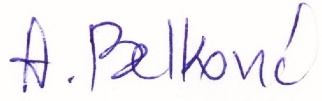 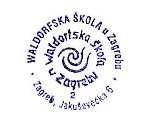 ___________________    Aleksandra BelkovićRavnateljica 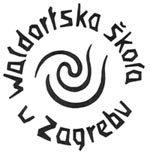      WALDORFSKA ŠKOLA U ZAGREBUJakuševečka 6, 10 020 Zagreb     Tel/fax: +385 1 6609 609E-mail: tajnistvo@waldorfska-skola.com      www.waldorfska-skola.comŽiro račun: HR9023400091110157983    OIB: 04275434760